Course Rep life cycle from the university’s perspectiveColour codeAdmin processesCourse repsInstitution/Students’ association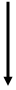 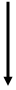 * CR meeting = meeting with institutionCourse rep life cycle from the course rep’s perspective